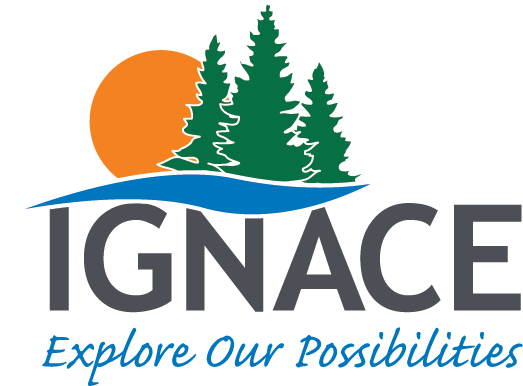                     Township of Ignace                   34 Highway 17 West                 Ignace, Ontario P0T 1T0Ph: (807) 934-2202  Fax: (807)934-2864Municipal Building Permit ApplicationA non-refundable permit fee of $50.00 will apply to all building permit applications when submitting for processing.Gordon Cuthbertson, Chief Building Official (CBO)34 Highway 17 West Ignace, ON P0T 1T0cbo@ignace.caCell: (807) 708-7548 Office: (807) 934-2202 Fax: (807)934-2864Please be advised that administration and office staff cannot fill out forms for applicants. It is up to the individual to ensure that all required information is completed to avoid delays in processing of applications.Thank you for your assistance.BUILDING PERMIT PACKAGE/ ADVICE TO APPLICANTS & BUILDERSBuilding Permits - What are they?A building permit is your formal permission to begin construction or demolition. It means that the municipality has approved plans for any new structure, addition or renovation. Approved plans must comply with the Ontario Building Code, local zoning by-laws, and other applicable laws and regulations.Building permits regulate types of construction allowed in the community and ensure that building standards are met. The building permit process protects each homeowner’s interests, as well as those of the community at large, and provides for the erection of safe structures.Permits help ensure that any structural change is safe, legal and sound. It is unlawful to start construction or demolition before you get a permit. In many cases, your contractor will get permits on your behalf. However, remember it is the building owner who is ultimately responsible for complying with all building requirements.          You need a building permit if you plan to:Construct a new buildingRenovate, repair or add to a buildingDemolish or remove all or a portion of a buildingChange a building’s useInstall, change or remove partitions and load-bearing wallsMake new openings for, or increase the size of, doors and windowsBuild a garage, carport, balcony or deckExcavate a basement or construct a foundationInstall or modify heating, plumbing, air conditioning systems or fireplacesReconstruct a chimney          You do not need a building permit to:Replace existing, same-size doors and windows, subject to distance from property linesBuild a roofless deck under two feet (0.61m) high that is not attached to a buildingBuild a utility shed under 107 ft2 (10m2) subject to distance from property linesErect a small portable car shelter (tarp style, no foundation)Install eaves troughs, provided that drainage is contained on your propertyInstall kitchen or bathroom cupboards without plumbingPaint or decorate For all electrical permits and required inspections contact the Electrical Safety Authority at:  1-877-372-7233.All septic field and leaching bed installations need to be permitted and inspected by the Northwestern Health Unit. Contact them at 1-800-830-5978 or email Dough Vergunst (Chief Building Official) at dvergunst@nwhu.on.ca for application information.    What happens if you do not get a permit?If you start construction but do not have the necessary permits, you may be ordered to stop work, be prosecuted, and even ordered to remove work already done. Contact the building department if you are not sure whether you need a permit for your project.Building inspections when and why?Building inspectors review projects during key stages of construction to ensure work complies with the building code and the approved plans. Inspectors may visit several times, depending on the project; they must be able to see the part of the work under inspection. Inspectors require a minimum of 48 hours notice to book an inspection.BUILDING PERMIT PACKAGE / ADVICE TO APPLICANTS & BUILDERSHow do I apply for a building permit?The applicant must file an application in writing on prescribed forms. Every application must be signed by the applicant. The applicant must be the owner of a building or property or a person authorized in writing by the owner to apply for a permit on the owner's behalf. Every application must be accompanied by prescribed plans and specifications and the applicable permit fee payable to the Township of Ignace.Where to apply for a permit?You can make an application for any type of permit during regular office hours, Monday through Friday 9 am to 4:30 pm at the Township of Ignace, 34 Highway 17 West, Ignace, ON P0T 1T0, Ph: (807) 934-2202 Fax:(807) 934-2864 Email: info@ignace.caHow long does it take to obtain a building permit?The time required for the processing of a building permit application varies in accordance with:The quality and completeness of submitted drawing plans and site planThe degree of compliance of the project with applicable regulations and zoningThe size of the project and current workload of staffWhat types of permit plans are required?Permit plans must contain sufficient information to determine whether the proposed work conforms to all applicable regulations. The site plan outlines the dimensions of the property, driveways, septic, wells, and all existing and proposed buildings. Major projects may require a current plan of survey certified by a registered Ontario Land Surveyor. If you feel you have good working knowledge of current construction practices and the Ontario Building Code (OBC) regulations, an owner may design the plans (where the OBC outlines: these plans are required to be prepared by a qualified designer and/or Ontario architect and/or Ontario engineer). Applications may not be accepted/permits cannot be issued, when the plans are inadequate or incomplete. All plans must be in conformance to the minimum requirements of the OBC. A good set of plans is the best way to see your project completed on time and meeting the allotted (and possibly under) budget.Who will review permit plans?Permit plans will be reviewed by building inspection staff for compliance with the Zoning By-Law, Ontario Building Code and other related standards and by-laws.Who will obtain the approvals from other agencies?It is the responsibility of the applicant to secure required approvals and permits from other agencies (where applicable), prior to the Issuance of a building permit. Septic and Driveway permits are two of the most important. Building inspection staff will advise the applicant of the required approvals from other government agencies upon permit application, e.g. Health Unit approval and permission to install septic systems, MTO permission to install a driveway entrance, Lakehead Region Conservation Authority for permission to build on or near Use Limitation zones (shorelines, etc.).What are the fees required when applying for a building permit?The fee for the building permit will depend on the project. The permit fees are calculated by the Chief Building Official in accordance with the Permit Fees By-Law and are based upon the floor area of construction.For further building information, please contact:Gord Cuthbertson, Chief Building Official (CBO)34 Highway 17 West Ignace, ON P0T 1T0cbo@ignace.ca  Cell: (807) 708-7548 Office: (807) 934-2202 Fax: (807)934-2864BUILDING PERMIT PACKAGE I ADVICE TO APPLICANTS & BUILDERSNO BUILDING SHALL COMMENCE WITHOUT A BUILDING PERMIT. All building shall have the mandatory inspections completed or a "STOP WORK» order will be issued and will stay in effect until such time as the inspections have been completed. Inspections are carried out on Mondays or at the arrangement of the Chief Building Official (CBO). Inspections can be arranged by contacting the Municipal Office or calling the CBO direct. The CBO has the authority to ask that all non-visually accessible components and materials be opened or exposed if the mandatory inspections have not taken place.The Chief Building Official will issue the permit once all required information has been received and reviewed. The CBO will deal only with the land owner (permit applicant) for site inspections and not with general contractors once the permit has been issued. Communications with the CBO to co-ordinate inspections with the progress of the construction project is the responsibility of the permit applicant. Please review the standard stages of inspections included with this package.PLEASE NOTE: It may take the Municipal Property Assessment Corporation (MPAC) up to three years to assess your new construction for taxation purposes. Ensure that you keep this in mind as you could receive a supplementary tax billing for threeyears' worth of back taxes for any construction done. Arrangements can be made with the Municipal Treasurer to prepay taxes to ensure that a credit balance is in place. The assessment used will only be an estimate and the actual amount may be higher or lower according to MPAC's ruling.All construction must follow the Ontario Building Code and must meet or exceed their criteria for construction and/or demolition. It is the responsibility of the permit holder to meet these requirements and those listed below. Failure to do so will delay the review and evaluation of plans.Working drawingsA set of working drawings in print and electronic format shall accompany this application and must provide the following:Site planDimensions of lot (frontage & depth)Location of all existing structuresProposed location of new structures or additions (distance from lot lines and other structures)Location of well(s) and/or septic systemLocation of entrancelot description (north to be indicated)All relevant information pertaining to the constructionFloor plansBasementFirst floorSecond floorTo include electrical, heating, ventilation and plumbingJoist and truss layoutWall section and building sectionBuilding elevationsDetailsFiling of PlansPlans must be filed and approved before a building permit will be granted. Plans may be drawn by the owner, BCIN Designer, or and Ontario architect only.BUILDING PERMIT PACKAGE / ADVICE TO APPLICANTS & BUILDERSOwnershipProof of ownership of the subject property is required.Entrance permitNo building permit will be issued until the Municipal Road Foreman has approved an entrance permit to the subject property. Complete an Entrance Application (included with this package) if required.Site InspectionsBuilders are responsible for notifying the municipal office at least one week in advance to arrange for inspections.Building on Provincial HighwaysThe Ministry of Transportation of Ontario (MTO) has jurisdiction over all entrances leading onto provincial highways as well as having building set back requirements. MTO approval in writing is a prerequisite for the issuance of a building permit. For more information on driveway entrances on provincial highways visit their website: http://www.mto.gov.on.ca/english/engineering/management/corridor/entrance.shtmlSeptic systemsPrior to the issuance of a building permit, you must contact the Northwestern Health Unit and apply for a permit to install a septic system.  Visit their website for further information.https://www.nwhu.on.ca/ourservices/EnvironmentalHealth/Pages/Sewage%20Permits.aspxOnce you receive your permit, include the pink permit copy with your building permit application.  Once the system is installed and inspected, you will receive a Completion Certificate from the Heath Unit. You must submit a copy to the Chief Building Official. This Completion Certificate is required prior to the issuance of an occupancy permit.Telephone serviceWhere telephone service is to be installed or altered, Bell Canada should be advised in advance.Potable waterYou must submit a certificate of potable water from the Ministry of Health prior to the issuance of an occupancy permit.Electrical InspectionsElectrical inspection permits must be issued by Electrical Safety Authority before electrical installations or alterations are undertaken. Contact the ESA at 1-877-372-7233 to discuss electrical projects.Abandonment/cancellation of an applicationA permit may be deemed to have been abandoned and cancelled six (6) months after the date of filing if work has not commenced or if the construction of the building is suspended or discontinued for a period of more than one year.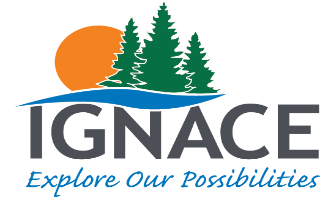 Detached Garage/ShedDRIVEWAY:  Driveway location and design must be approved by the Public Works Department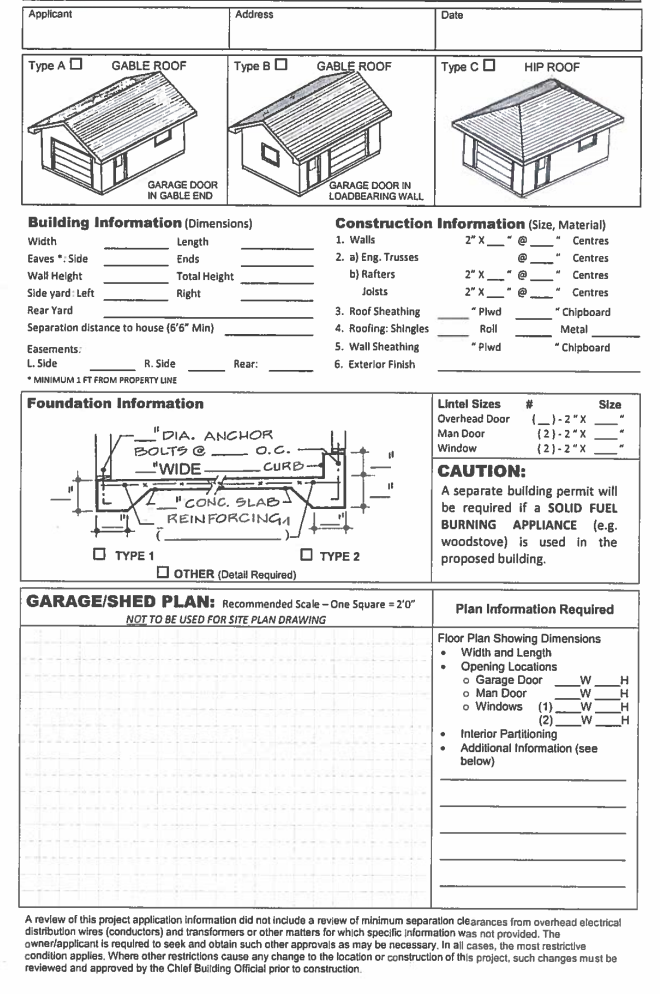 The Ontario Building Code (OBC) requires that inspections be carried out at various stages of your building project. Failure to comply could result in "stop work orders” being placed on your property, orders to remove material, demolition of the structure (at your expense), or ultimately, fines could be levied. You are responsible for contacting the Chief Building Official at least 2 business days prior to requiring the requisite inspection. Please note that the following inspection(s) must be carried out by the Chief Building Official prior to proceeding to the next stage of construction.Contact the CBO at the Office: (807) 934-2202, on his Cell: (807) 708-7548, or through Email: cbo@ignace.caSPECIAL NOTE: ADDITIONAL INSPECTIONS OR CALL BACKS WILL BE CHARGED ACCORDINGLYBUILDING PERMIT # ______________________	 ISSUANCE DATE: ______________LOCATION:  ________________________________________________________________NOTES:Your co-operation in this matter is important as lawyers and banking facilities request building inspection certifications stating that the various stages of work have been completed to the satisfaction of the building inspector and Ontario Building Code. This is not only when applying for a mortgage or insurance but when sale transactions take place as well. This permit will be deemed “void” if no inspections have been completed within six (6) months from the date of issue.CUSTOMER SERVICE INITIAL FEEDBACKThe Township of Ignace is committed to providing high quality customer service. We value all of our customers and strive to meet everyone's needs. We welcome your comments to help us monitor and improve our services and experiences. Please submit your completed form to any of the following:Mail or deliver to:                      Fax to:                                 Email to:Township of Ignace                  807-934-2864                      info@ignace.ca34 Highway 17 WestIgnace, ON P0T1T0      Please tell us the date and time of your contact with us:  	 Did we respond to your customer service needs?	 Yes	 No (Please explain below)Was our customer service provided to you in an accessible manner? Yes	 No	 Somewhat (Please explain)If you wish to be contacted by the Municipal Clerk, please provide the following information:FOR OFFICE USE ONLY:This page intentionally left blank.                                              Application for a Permit to Construct or Demolish                                                                                                This form Is authorized under subsection 8(1.1) of the Building Code Act,199Personal information contained in this form and schedules is collected under the authority of subsection 8(1.1) of the Building Code Act, 1992, and will be used in the administration and enforcement of the Building Code Act, 1992. Questions about the collection of personal information may be addressed to: a) the Chief Building Official of the municipality or upper-tier municipality to which this application is being made, or, b) the inspector having the powers and duties of a chief building official in relation to sewage systems or plumbing for an upper-tier municipality, board of health or conservation authority to whom this application is made, or, c) Director, Building and Development Branch, Ministry of Municipal Affairs and Housing 777 Bay St., 2nd Floor. Toronto, M5G 2E5 (416) 585-6666.Schedule 1: Designer InformationPersonal information contained in this form and schedules is collected under the authority of subsection 8(1.1) of the Building Code Act, 1992, and will be used in the administration and enforcement of the Building Code Act, 1992. Questions about the collection of personal information may be addressed to: a) the Chief Building Official of the municipality or upper-tier municipality to which this application is being made, or, b) the inspector having the powers and duties of a chief building official in relation to sewage systems or plumbing for an upper-tier municipality, board of health or conservation authority to whom this application is made, or, c) Director, Building and Development Branch, Ministry of Municipal Affairs and Housing 777 Bay St., 2nd Floor. Toronto, M5G 2E5 (416) 585-6666.Schedule 2: Sewage System Installer Information*****FOR OFFICE USE ONLY*****TOWNSHIP OF IGNACE - BUILDING PERMIT FEE WORKSHEET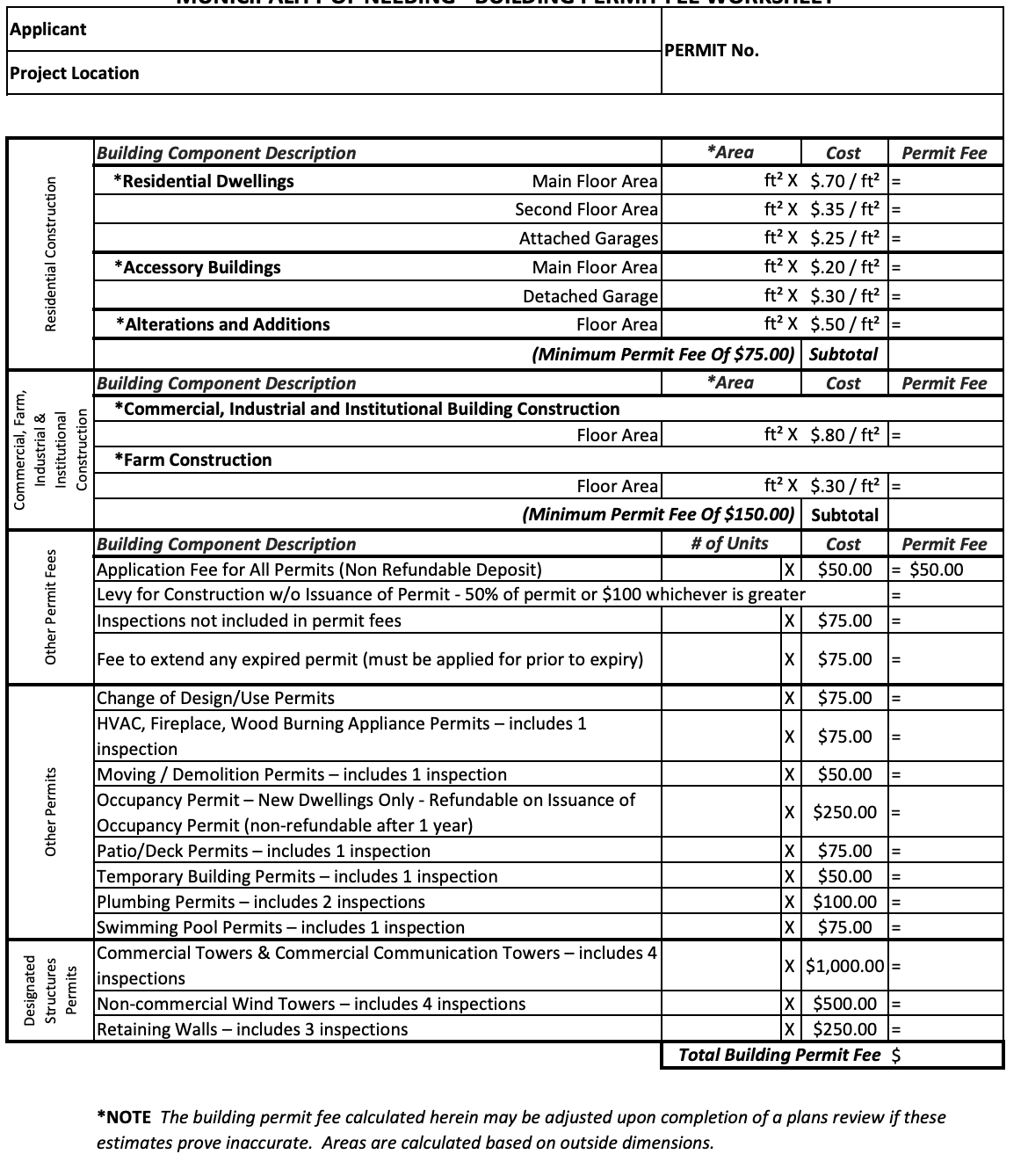 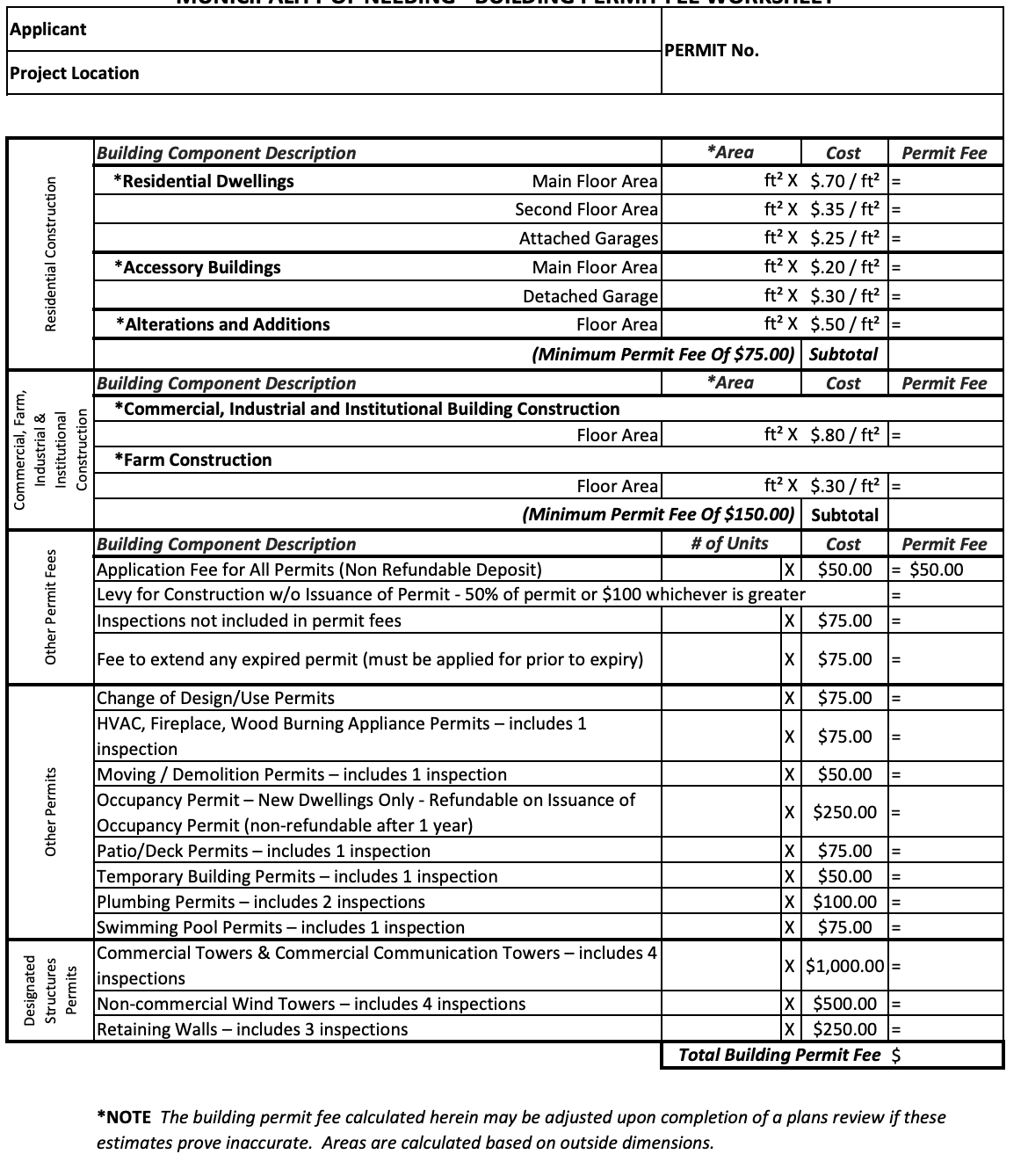 (MANDATORY) (X)(MANDATORY) (X)(MANDATORY) (X)SiteSiteBefore commencement of construction (site/soil)Before commencement of construction (site/soil)FoundationFoundationThe completion of excavationThe readiness to construct footings(    )(    )DrainageDrainageInstallation of building drain/weeping tileRough in of underground plumbing/piping(    ) (    )FramingFramingThe completion of all structural framing(   )PlumbingPlumbingRough in of interior distribution/drainage piping(   )Insulation/vapour barrierInsulation/vapour barrierAll insulation and vapour barriersCompletion of all caulking/sealants/air barrierInstallation of all exhausting equipment(    )(    )(    )Building servicesBuilding servicesHVAC equipment installation(    )OccupancyOccupancyHealth & safety for occupancy stageSeptic use certification from TBDHUMinistry of Health (potable water certificate)Proof of Electrical Safety Authority inspection(    )(    ) (    ) (    )Final inspectionFinal inspection100% completion of building, site and services(    )Full Name: Telephone #:	Address:	E-Mail Address:Personal information contained on this form is collected pursuant to Ontario Regulation 429/07, the Accessibility Standards for Customer Service and will be used for the purposes of responding to your request. Questions should be addressed to theClerk, Township of Ignace, 34 Highway 17 West Ignace, ON P0T 1T0 or at (807)934-2202For use by Principal AuthorityFor use by Principal AuthorityFor use by Principal AuthorityFor use by Principal AuthorityFor use by Principal AuthorityFor use by Principal AuthorityFor use by Principal AuthorityFor use by Principal AuthorityFor use by Principal AuthorityFor use by Principal AuthorityFor use by Principal AuthorityFor use by Principal AuthorityFor use by Principal AuthorityFor use by Principal AuthorityFor use by Principal AuthorityFor use by Principal AuthorityFor use by Principal AuthorityFor use by Principal AuthorityFor use by Principal AuthorityFor use by Principal AuthorityApplication Number:Application Number:Application Number:Application Number:Application Number:Application Number:Application Number:Application Number:Permit Number (if different):Permit Number (if different):Permit Number (if different):Permit Number (if different):Permit Number (if different):Permit Number (if different):Permit Number (if different):Permit Number (if different):Permit Number (if different):Permit Number (if different):Permit Number (if different):Permit Number (if different):Date Received:Date Received:Date Received:Date Received:Date Received:Date Received:Date Received:Date Received:Roll Number:Roll Number:Roll Number:Roll Number:Roll Number:Roll Number:Roll Number:Roll Number:Roll Number:Roll Number:Roll Number:Roll Number:Application submitted to: 	The Corporation of The Township of Ignace	(Name of municipality, upper-tier municipality, board of health or conservation authority)Application submitted to: 	The Corporation of The Township of Ignace	(Name of municipality, upper-tier municipality, board of health or conservation authority)Application submitted to: 	The Corporation of The Township of Ignace	(Name of municipality, upper-tier municipality, board of health or conservation authority)Application submitted to: 	The Corporation of The Township of Ignace	(Name of municipality, upper-tier municipality, board of health or conservation authority)Application submitted to: 	The Corporation of The Township of Ignace	(Name of municipality, upper-tier municipality, board of health or conservation authority)Application submitted to: 	The Corporation of The Township of Ignace	(Name of municipality, upper-tier municipality, board of health or conservation authority)Application submitted to: 	The Corporation of The Township of Ignace	(Name of municipality, upper-tier municipality, board of health or conservation authority)Application submitted to: 	The Corporation of The Township of Ignace	(Name of municipality, upper-tier municipality, board of health or conservation authority)Application submitted to: 	The Corporation of The Township of Ignace	(Name of municipality, upper-tier municipality, board of health or conservation authority)Application submitted to: 	The Corporation of The Township of Ignace	(Name of municipality, upper-tier municipality, board of health or conservation authority)Application submitted to: 	The Corporation of The Township of Ignace	(Name of municipality, upper-tier municipality, board of health or conservation authority)Application submitted to: 	The Corporation of The Township of Ignace	(Name of municipality, upper-tier municipality, board of health or conservation authority)Application submitted to: 	The Corporation of The Township of Ignace	(Name of municipality, upper-tier municipality, board of health or conservation authority)Application submitted to: 	The Corporation of The Township of Ignace	(Name of municipality, upper-tier municipality, board of health or conservation authority)Application submitted to: 	The Corporation of The Township of Ignace	(Name of municipality, upper-tier municipality, board of health or conservation authority)Application submitted to: 	The Corporation of The Township of Ignace	(Name of municipality, upper-tier municipality, board of health or conservation authority)Application submitted to: 	The Corporation of The Township of Ignace	(Name of municipality, upper-tier municipality, board of health or conservation authority)Application submitted to: 	The Corporation of The Township of Ignace	(Name of municipality, upper-tier municipality, board of health or conservation authority)Application submitted to: 	The Corporation of The Township of Ignace	(Name of municipality, upper-tier municipality, board of health or conservation authority)Application submitted to: 	The Corporation of The Township of Ignace	(Name of municipality, upper-tier municipality, board of health or conservation authority)A. Project informationA. Project informationA. Project informationA. Project informationA. Project informationA. Project informationA. Project informationA. Project informationA. Project informationA. Project informationA. Project informationA. Project informationA. Project informationA. Project informationA. Project informationA. Project informationA. Project informationA. Project informationA. Project informationA. Project informationBuilding Number, Street name:Building Number, Street name:Building Number, Street name:Building Number, Street name:Building Number, Street name:Building Number, Street name:Building Number, Street name:Building Number, Street name:Building Number, Street name:Building Number, Street name:Building Number, Street name:Building Number, Street name:Unit number:Unit number:Unit number:Lot/Con:Lot/Con:Lot/Con:Lot/Con:Lot/Con:Municipality:Municipality:Municipality:Postal Code:Postal Code:Postal Code:Postal Code:Postal Code:Postal Code:Postal Code:Plan number/other description:Plan number/other description:Plan number/other description:Plan number/other description:Plan number/other description:Plan number/other description:Plan number/other description:Plan number/other description:Plan number/other description:Plan number/other description:Project value est. $:Project value est. $:Project value est. $:Project value est. $:Project value est. $:Project value est. $:Project value est. $:Project value est. $:Project value est. $:Project value est. $:Area of work (m2):Area of work (m2):Area of work (m2):Area of work (m2):Area of work (m2):Area of work (m2):Area of work (m2):Area of work (m2):Area of work (m2):Area of work (m2):B. Purpose of applicationB. Purpose of applicationB. Purpose of applicationB. Purpose of applicationB. Purpose of applicationB. Purpose of applicationB. Purpose of applicationB. Purpose of applicationB. Purpose of applicationB. Purpose of applicationB. Purpose of applicationB. Purpose of applicationB. Purpose of applicationB. Purpose of applicationB. Purpose of applicationB. Purpose of applicationB. Purpose of applicationB. Purpose of applicationB. Purpose of applicationB. Purpose of application	New construction		Addition to an existing building		Addition to an existing building		Addition to an existing building		Addition to an existing building		Addition to an existing buildingAlteration/repairAlteration/repairDemolitionDemolitionDemolition Conditional PermitConditional PermitProposed use of building:Proposed use of building:Proposed use of building:Proposed use of building:Proposed use of building:Current use of building:Current use of building:Current use of building:Current use of building:Current use of building:Current use of building:Current use of building:Current use of building:Current use of building:Current use of building:Current use of building:Current use of building:Current use of building:Current use of building:Current use of building:Description of proposed work:Description of proposed work:Description of proposed work:Description of proposed work:Description of proposed work:Description of proposed work:Description of proposed work:Description of proposed work:Description of proposed work:Description of proposed work:Description of proposed work:Description of proposed work:Description of proposed work:Description of proposed work:Description of proposed work:Description of proposed work:Description of proposed work:Description of proposed work:Description of proposed work:Description of proposed work:C. ApplicantApplicant is:OwnerOwnerOwneror	Authorized agent of owner	Authorized agent of owner	Authorized agent of owner	Authorized agent of owner	Authorized agent of owner	Authorized agent of owner	Authorized agent of ownerLast Name:Last Name:Last Name:First Name:First Name:First Name:First Name:First Name:First Name:First Name:Corporation or Partnership:Corporation or Partnership:Corporation or Partnership:Corporation or Partnership:Corporation or Partnership:Corporation or Partnership:Corporation or Partnership:Corporation or Partnership:Corporation or Partnership:Corporation or Partnership:Street Address:Street Address:Street Address:Street Address:Street Address:Street Address:Street Address:Street Address:Street Address:Street Address:Street Address:Street Address:Unit Number:Unit Number:Unit Number:Lot/Con:Lot/Con:Lot/Con:Lot/Con:Lot/Con:Municipality:Municipality:Municipality:Postal Code:Postal Code:Postal Code:Postal Code:Postal Code:Postal Code:Postal Code:Province:Province:E-mail:E-mail:E-mail:E-mail:E-mail:E-mail:E-mail:E-mail:Telephone Number:Telephone Number:Telephone Number:Fax:Fax:Fax:Fax:Fax:Fax:Fax:Fax:Fax:Cell Number:Cell Number:Cell Number:Cell Number:Cell Number:Cell Number:Cell Number:Cell Number:D. Owner (if different from applicant)D. Owner (if different from applicant)D. Owner (if different from applicant)D. Owner (if different from applicant)D. Owner (if different from applicant)D. Owner (if different from applicant)D. Owner (if different from applicant)D. Owner (if different from applicant)D. Owner (if different from applicant)D. Owner (if different from applicant)D. Owner (if different from applicant)D. Owner (if different from applicant)D. Owner (if different from applicant)D. Owner (if different from applicant)D. Owner (if different from applicant)D. Owner (if different from applicant)D. Owner (if different from applicant)D. Owner (if different from applicant)D. Owner (if different from applicant)D. Owner (if different from applicant)Last Name:Last Name:Last Name:First Name:First Name:First Name:First Name:First Name:First Name:First Name:Corporation or Partnership:Corporation or Partnership:Corporation or Partnership:Corporation or Partnership:Corporation or Partnership:Corporation or Partnership:Corporation or Partnership:Corporation or Partnership:Corporation or Partnership:Corporation or Partnership:Street Address:Street Address:Street Address:Street Address:Street Address:Street Address:Street Address:Street Address:Street Address:Street Address:Street Address:Street Address:Unit Number:Unit Number:Unit Number:Lot/Con:Lot/Con:Lot/Con:Lot/Con:Lot/Con:Municipality:Municipality:Municipality:Postal Code:Postal Code:Postal Code:Postal Code:Postal Code:Postal Code:Postal Code:Province:Province:E-mail:E-mail:E-mail:E-mail:E-mail:E-mail:E-mail:E-mail:Telephone Number:	Telephone Number:	Telephone Number:	Fax:Fax:Fax:Fax:Fax:Fax:Fax:Fax:Fax:Cell Number:Cell Number:Cell Number:Cell Number:Cell Number:Cell Number:Cell Number:Cell Number:E. Builder (optional)E. Builder (optional)E. Builder (optional)E. Builder (optional)E. Builder (optional)E. Builder (optional)E. Builder (optional)E. Builder (optional)E. Builder (optional)E. Builder (optional)E. Builder (optional)E. Builder (optional)E. Builder (optional)E. Builder (optional)E. Builder (optional)E. Builder (optional)E. Builder (optional)E. Builder (optional)E. Builder (optional)E. Builder (optional)Last Name:Last Name:Last Name:Last Name:First Name:First Name:First Name:First Name:First Name:First Name:Corporation or partnership (if applicable)Corporation or partnership (if applicable)Corporation or partnership (if applicable)Corporation or partnership (if applicable)Corporation or partnership (if applicable)Corporation or partnership (if applicable)Corporation or partnership (if applicable)Corporation or partnership (if applicable)Corporation or partnership (if applicable)Corporation or partnership (if applicable)Street Address:Street Address:Street Address:Street Address:Street Address:Street Address:Street Address:Street Address:Street Address:Street Address:Street Address:Street Address:Unit number:Unit number:Unit number:Lot/con:Lot/con:Lot/con:Lot/con:Lot/con:Municipality:Municipality:Municipality:Municipality:Postal Code:Postal Code:Postal Code:Postal Code:Postal Code:Postal Code:Province:Province:E-mail:E-mail:E-mail:E-mail:E-mail:E-mail:E-mail:E-mail:Telephone Number:Telephone Number:Telephone Number:Telephone Number:Fax:Fax:Fax:Fax:Fax:Fax:Fax:Fax:Cell Number: Cell Number: Cell Number: Cell Number: Cell Number: Cell Number: Cell Number: Cell Number: F. Tarion Warranty Corporation (Ontario New Home Warranty Program)F. Tarion Warranty Corporation (Ontario New Home Warranty Program)F. Tarion Warranty Corporation (Ontario New Home Warranty Program)F. Tarion Warranty Corporation (Ontario New Home Warranty Program)F. Tarion Warranty Corporation (Ontario New Home Warranty Program)F. Tarion Warranty Corporation (Ontario New Home Warranty Program)F. Tarion Warranty Corporation (Ontario New Home Warranty Program)F. Tarion Warranty Corporation (Ontario New Home Warranty Program)F. Tarion Warranty Corporation (Ontario New Home Warranty Program)F. Tarion Warranty Corporation (Ontario New Home Warranty Program)F. Tarion Warranty Corporation (Ontario New Home Warranty Program)F. Tarion Warranty Corporation (Ontario New Home Warranty Program)F. Tarion Warranty Corporation (Ontario New Home Warranty Program)F. Tarion Warranty Corporation (Ontario New Home Warranty Program)F. Tarion Warranty Corporation (Ontario New Home Warranty Program)F. Tarion Warranty Corporation (Ontario New Home Warranty Program)F. Tarion Warranty Corporation (Ontario New Home Warranty Program)F. Tarion Warranty Corporation (Ontario New Home Warranty Program)F. Tarion Warranty Corporation (Ontario New Home Warranty Program)F. Tarion Warranty Corporation (Ontario New Home Warranty Program)i. Is proposed construction for a new home as defined in the Ontario New Home Warranties Plan Act? If no, go to section G.i. Is proposed construction for a new home as defined in the Ontario New Home Warranties Plan Act? If no, go to section G.i. Is proposed construction for a new home as defined in the Ontario New Home Warranties Plan Act? If no, go to section G.i. Is proposed construction for a new home as defined in the Ontario New Home Warranties Plan Act? If no, go to section G.i. Is proposed construction for a new home as defined in the Ontario New Home Warranties Plan Act? If no, go to section G.i. Is proposed construction for a new home as defined in the Ontario New Home Warranties Plan Act? If no, go to section G.i. Is proposed construction for a new home as defined in the Ontario New Home Warranties Plan Act? If no, go to section G.i. Is proposed construction for a new home as defined in the Ontario New Home Warranties Plan Act? If no, go to section G.i. Is proposed construction for a new home as defined in the Ontario New Home Warranties Plan Act? If no, go to section G.i. Is proposed construction for a new home as defined in the Ontario New Home Warranties Plan Act? If no, go to section G.i. Is proposed construction for a new home as defined in the Ontario New Home Warranties Plan Act? If no, go to section G.i. Is proposed construction for a new home as defined in the Ontario New Home Warranties Plan Act? If no, go to section G.i. Is proposed construction for a new home as defined in the Ontario New Home Warranties Plan Act? If no, go to section G.i. Is proposed construction for a new home as defined in the Ontario New Home Warranties Plan Act? If no, go to section G.	Yes	Yes	Yes	Yes	Yes	Noii. Is registration required under the Ontario New Home Warranties Plan Act?ii. Is registration required under the Ontario New Home Warranties Plan Act?ii. Is registration required under the Ontario New Home Warranties Plan Act?ii. Is registration required under the Ontario New Home Warranties Plan Act?ii. Is registration required under the Ontario New Home Warranties Plan Act?ii. Is registration required under the Ontario New Home Warranties Plan Act?ii. Is registration required under the Ontario New Home Warranties Plan Act?ii. Is registration required under the Ontario New Home Warranties Plan Act?ii. Is registration required under the Ontario New Home Warranties Plan Act?ii. Is registration required under the Ontario New Home Warranties Plan Act?ii. Is registration required under the Ontario New Home Warranties Plan Act?ii. Is registration required under the Ontario New Home Warranties Plan Act?ii. Is registration required under the Ontario New Home Warranties Plan Act?ii. Is registration required under the Ontario New Home Warranties Plan Act?	Yes	Yes	Yes	Yes	Yes	Noiii.  If yes to (ii) provide registration number(s):  	iii.  If yes to (ii) provide registration number(s):  	iii.  If yes to (ii) provide registration number(s):  	iii.  If yes to (ii) provide registration number(s):  	iii.  If yes to (ii) provide registration number(s):  	iii.  If yes to (ii) provide registration number(s):  	iii.  If yes to (ii) provide registration number(s):  	iii.  If yes to (ii) provide registration number(s):  	iii.  If yes to (ii) provide registration number(s):  	iii.  If yes to (ii) provide registration number(s):  	iii.  If yes to (ii) provide registration number(s):  	iii.  If yes to (ii) provide registration number(s):  	iii.  If yes to (ii) provide registration number(s):  	iii.  If yes to (ii) provide registration number(s):  	iii.  If yes to (ii) provide registration number(s):  	iii.  If yes to (ii) provide registration number(s):  	iii.  If yes to (ii) provide registration number(s):  	iii.  If yes to (ii) provide registration number(s):  	iii.  If yes to (ii) provide registration number(s):  	iii.  If yes to (ii) provide registration number(s):  	G. Required SchedulesG. Required SchedulesG. Required SchedulesG. Required SchedulesG. Required SchedulesG. Required SchedulesG. Required SchedulesG. Required SchedulesG. Required SchedulesG. Required SchedulesG. Required SchedulesG. Required SchedulesG. Required SchedulesG. Required SchedulesG. Required SchedulesG. Required SchedulesG. Required SchedulesG. Required SchedulesG. Required SchedulesG. Required SchedulesAttach Schedule 1 for each individual who reviews and takes responsibility for design activities.Attach Schedule 2 where application is to construct on-site, install or repair a sewage system.Attach Schedule 1 for each individual who reviews and takes responsibility for design activities.Attach Schedule 2 where application is to construct on-site, install or repair a sewage system.Attach Schedule 1 for each individual who reviews and takes responsibility for design activities.Attach Schedule 2 where application is to construct on-site, install or repair a sewage system.Attach Schedule 1 for each individual who reviews and takes responsibility for design activities.Attach Schedule 2 where application is to construct on-site, install or repair a sewage system.Attach Schedule 1 for each individual who reviews and takes responsibility for design activities.Attach Schedule 2 where application is to construct on-site, install or repair a sewage system.Attach Schedule 1 for each individual who reviews and takes responsibility for design activities.Attach Schedule 2 where application is to construct on-site, install or repair a sewage system.Attach Schedule 1 for each individual who reviews and takes responsibility for design activities.Attach Schedule 2 where application is to construct on-site, install or repair a sewage system.Attach Schedule 1 for each individual who reviews and takes responsibility for design activities.Attach Schedule 2 where application is to construct on-site, install or repair a sewage system.Attach Schedule 1 for each individual who reviews and takes responsibility for design activities.Attach Schedule 2 where application is to construct on-site, install or repair a sewage system.Attach Schedule 1 for each individual who reviews and takes responsibility for design activities.Attach Schedule 2 where application is to construct on-site, install or repair a sewage system.Attach Schedule 1 for each individual who reviews and takes responsibility for design activities.Attach Schedule 2 where application is to construct on-site, install or repair a sewage system.Attach Schedule 1 for each individual who reviews and takes responsibility for design activities.Attach Schedule 2 where application is to construct on-site, install or repair a sewage system.Attach Schedule 1 for each individual who reviews and takes responsibility for design activities.Attach Schedule 2 where application is to construct on-site, install or repair a sewage system.Attach Schedule 1 for each individual who reviews and takes responsibility for design activities.Attach Schedule 2 where application is to construct on-site, install or repair a sewage system.Attach Schedule 1 for each individual who reviews and takes responsibility for design activities.Attach Schedule 2 where application is to construct on-site, install or repair a sewage system.Attach Schedule 1 for each individual who reviews and takes responsibility for design activities.Attach Schedule 2 where application is to construct on-site, install or repair a sewage system.Attach Schedule 1 for each individual who reviews and takes responsibility for design activities.Attach Schedule 2 where application is to construct on-site, install or repair a sewage system.Attach Schedule 1 for each individual who reviews and takes responsibility for design activities.Attach Schedule 2 where application is to construct on-site, install or repair a sewage system.Attach Schedule 1 for each individual who reviews and takes responsibility for design activities.Attach Schedule 2 where application is to construct on-site, install or repair a sewage system.Attach Schedule 1 for each individual who reviews and takes responsibility for design activities.Attach Schedule 2 where application is to construct on-site, install or repair a sewage system.H. Completeness and compliance with applicable lawH. Completeness and compliance with applicable lawH. Completeness and compliance with applicable lawH. Completeness and compliance with applicable lawH. Completeness and compliance with applicable lawH. Completeness and compliance with applicable lawH. Completeness and compliance with applicable lawH. Completeness and compliance with applicable lawH. Completeness and compliance with applicable lawH. Completeness and compliance with applicable lawH. Completeness and compliance with applicable lawH. Completeness and compliance with applicable lawH. Completeness and compliance with applicable lawH. Completeness and compliance with applicable lawH. Completeness and compliance with applicable lawH. Completeness and compliance with applicable lawH. Completeness and compliance with applicable lawH. Completeness and compliance with applicable lawH. Completeness and compliance with applicable lawH. Completeness and compliance with applicable lawi)    This application meets all the requirements of clauses 1.3.1.3 (5) (a) to (d) of Division C of the Building Code (the application is made in the correct form and by the owner or authorized agent, all applicable fields have been completed on the application and required schedules, and all required schedules are submitted). i)    This application meets all the requirements of clauses 1.3.1.3 (5) (a) to (d) of Division C of the Building Code (the application is made in the correct form and by the owner or authorized agent, all applicable fields have been completed on the application and required schedules, and all required schedules are submitted). i)    This application meets all the requirements of clauses 1.3.1.3 (5) (a) to (d) of Division C of the Building Code (the application is made in the correct form and by the owner or authorized agent, all applicable fields have been completed on the application and required schedules, and all required schedules are submitted). i)    This application meets all the requirements of clauses 1.3.1.3 (5) (a) to (d) of Division C of the Building Code (the application is made in the correct form and by the owner or authorized agent, all applicable fields have been completed on the application and required schedules, and all required schedules are submitted). i)    This application meets all the requirements of clauses 1.3.1.3 (5) (a) to (d) of Division C of the Building Code (the application is made in the correct form and by the owner or authorized agent, all applicable fields have been completed on the application and required schedules, and all required schedules are submitted). i)    This application meets all the requirements of clauses 1.3.1.3 (5) (a) to (d) of Division C of the Building Code (the application is made in the correct form and by the owner or authorized agent, all applicable fields have been completed on the application and required schedules, and all required schedules are submitted). i)    This application meets all the requirements of clauses 1.3.1.3 (5) (a) to (d) of Division C of the Building Code (the application is made in the correct form and by the owner or authorized agent, all applicable fields have been completed on the application and required schedules, and all required schedules are submitted). i)    This application meets all the requirements of clauses 1.3.1.3 (5) (a) to (d) of Division C of the Building Code (the application is made in the correct form and by the owner or authorized agent, all applicable fields have been completed on the application and required schedules, and all required schedules are submitted). i)    This application meets all the requirements of clauses 1.3.1.3 (5) (a) to (d) of Division C of the Building Code (the application is made in the correct form and by the owner or authorized agent, all applicable fields have been completed on the application and required schedules, and all required schedules are submitted). i)    This application meets all the requirements of clauses 1.3.1.3 (5) (a) to (d) of Division C of the Building Code (the application is made in the correct form and by the owner or authorized agent, all applicable fields have been completed on the application and required schedules, and all required schedules are submitted). i)    This application meets all the requirements of clauses 1.3.1.3 (5) (a) to (d) of Division C of the Building Code (the application is made in the correct form and by the owner or authorized agent, all applicable fields have been completed on the application and required schedules, and all required schedules are submitted). i)    This application meets all the requirements of clauses 1.3.1.3 (5) (a) to (d) of Division C of the Building Code (the application is made in the correct form and by the owner or authorized agent, all applicable fields have been completed on the application and required schedules, and all required schedules are submitted). i)    This application meets all the requirements of clauses 1.3.1.3 (5) (a) to (d) of Division C of the Building Code (the application is made in the correct form and by the owner or authorized agent, all applicable fields have been completed on the application and required schedules, and all required schedules are submitted). i)    This application meets all the requirements of clauses 1.3.1.3 (5) (a) to (d) of Division C of the Building Code (the application is made in the correct form and by the owner or authorized agent, all applicable fields have been completed on the application and required schedules, and all required schedules are submitted). 	Yes	Yes	Yes	Yes	Yes	Noii)   Payment has been made of all fees that are required, under the applicable by-law, resolution or regulation made under clause 7(1)(c) of the Building Code Act, 1992, to be paid when the application is made.ii)   Payment has been made of all fees that are required, under the applicable by-law, resolution or regulation made under clause 7(1)(c) of the Building Code Act, 1992, to be paid when the application is made.ii)   Payment has been made of all fees that are required, under the applicable by-law, resolution or regulation made under clause 7(1)(c) of the Building Code Act, 1992, to be paid when the application is made.ii)   Payment has been made of all fees that are required, under the applicable by-law, resolution or regulation made under clause 7(1)(c) of the Building Code Act, 1992, to be paid when the application is made.ii)   Payment has been made of all fees that are required, under the applicable by-law, resolution or regulation made under clause 7(1)(c) of the Building Code Act, 1992, to be paid when the application is made.ii)   Payment has been made of all fees that are required, under the applicable by-law, resolution or regulation made under clause 7(1)(c) of the Building Code Act, 1992, to be paid when the application is made.ii)   Payment has been made of all fees that are required, under the applicable by-law, resolution or regulation made under clause 7(1)(c) of the Building Code Act, 1992, to be paid when the application is made.ii)   Payment has been made of all fees that are required, under the applicable by-law, resolution or regulation made under clause 7(1)(c) of the Building Code Act, 1992, to be paid when the application is made.ii)   Payment has been made of all fees that are required, under the applicable by-law, resolution or regulation made under clause 7(1)(c) of the Building Code Act, 1992, to be paid when the application is made.ii)   Payment has been made of all fees that are required, under the applicable by-law, resolution or regulation made under clause 7(1)(c) of the Building Code Act, 1992, to be paid when the application is made.ii)   Payment has been made of all fees that are required, under the applicable by-law, resolution or regulation made under clause 7(1)(c) of the Building Code Act, 1992, to be paid when the application is made.ii)   Payment has been made of all fees that are required, under the applicable by-law, resolution or regulation made under clause 7(1)(c) of the Building Code Act, 1992, to be paid when the application is made.ii)   Payment has been made of all fees that are required, under the applicable by-law, resolution or regulation made under clause 7(1)(c) of the Building Code Act, 1992, to be paid when the application is made.ii)   Payment has been made of all fees that are required, under the applicable by-law, resolution or regulation made under clause 7(1)(c) of the Building Code Act, 1992, to be paid when the application is made.	Yes	Yes	Yes	Yes	Yes	Noiii)  This application is accompanied by the plans and specifications prescribed by the applicable by-law, resolution or regulation made under clause 7(1)(b) of the Building Code Act, 1992.iii)  This application is accompanied by the plans and specifications prescribed by the applicable by-law, resolution or regulation made under clause 7(1)(b) of the Building Code Act, 1992.iii)  This application is accompanied by the plans and specifications prescribed by the applicable by-law, resolution or regulation made under clause 7(1)(b) of the Building Code Act, 1992.iii)  This application is accompanied by the plans and specifications prescribed by the applicable by-law, resolution or regulation made under clause 7(1)(b) of the Building Code Act, 1992.iii)  This application is accompanied by the plans and specifications prescribed by the applicable by-law, resolution or regulation made under clause 7(1)(b) of the Building Code Act, 1992.iii)  This application is accompanied by the plans and specifications prescribed by the applicable by-law, resolution or regulation made under clause 7(1)(b) of the Building Code Act, 1992.iii)  This application is accompanied by the plans and specifications prescribed by the applicable by-law, resolution or regulation made under clause 7(1)(b) of the Building Code Act, 1992.iii)  This application is accompanied by the plans and specifications prescribed by the applicable by-law, resolution or regulation made under clause 7(1)(b) of the Building Code Act, 1992.iii)  This application is accompanied by the plans and specifications prescribed by the applicable by-law, resolution or regulation made under clause 7(1)(b) of the Building Code Act, 1992.iii)  This application is accompanied by the plans and specifications prescribed by the applicable by-law, resolution or regulation made under clause 7(1)(b) of the Building Code Act, 1992.iii)  This application is accompanied by the plans and specifications prescribed by the applicable by-law, resolution or regulation made under clause 7(1)(b) of the Building Code Act, 1992.iii)  This application is accompanied by the plans and specifications prescribed by the applicable by-law, resolution or regulation made under clause 7(1)(b) of the Building Code Act, 1992.iii)  This application is accompanied by the plans and specifications prescribed by the applicable by-law, resolution or regulation made under clause 7(1)(b) of the Building Code Act, 1992.iii)  This application is accompanied by the plans and specifications prescribed by the applicable by-law, resolution or regulation made under clause 7(1)(b) of the Building Code Act, 1992.	Yes	Yes	Yes	Yes	Yes	Noiv) This application is accompanied by the information and documents prescribed by the applicable by- law, resolution or regulation made under clause 7(1)(b) of the Building Code Act, 1992 which enable the chief building official to determine whether the proposed building, construction or demolition will contravene any applicable law.iv) This application is accompanied by the information and documents prescribed by the applicable by- law, resolution or regulation made under clause 7(1)(b) of the Building Code Act, 1992 which enable the chief building official to determine whether the proposed building, construction or demolition will contravene any applicable law.iv) This application is accompanied by the information and documents prescribed by the applicable by- law, resolution or regulation made under clause 7(1)(b) of the Building Code Act, 1992 which enable the chief building official to determine whether the proposed building, construction or demolition will contravene any applicable law.iv) This application is accompanied by the information and documents prescribed by the applicable by- law, resolution or regulation made under clause 7(1)(b) of the Building Code Act, 1992 which enable the chief building official to determine whether the proposed building, construction or demolition will contravene any applicable law.iv) This application is accompanied by the information and documents prescribed by the applicable by- law, resolution or regulation made under clause 7(1)(b) of the Building Code Act, 1992 which enable the chief building official to determine whether the proposed building, construction or demolition will contravene any applicable law.iv) This application is accompanied by the information and documents prescribed by the applicable by- law, resolution or regulation made under clause 7(1)(b) of the Building Code Act, 1992 which enable the chief building official to determine whether the proposed building, construction or demolition will contravene any applicable law.iv) This application is accompanied by the information and documents prescribed by the applicable by- law, resolution or regulation made under clause 7(1)(b) of the Building Code Act, 1992 which enable the chief building official to determine whether the proposed building, construction or demolition will contravene any applicable law.iv) This application is accompanied by the information and documents prescribed by the applicable by- law, resolution or regulation made under clause 7(1)(b) of the Building Code Act, 1992 which enable the chief building official to determine whether the proposed building, construction or demolition will contravene any applicable law.iv) This application is accompanied by the information and documents prescribed by the applicable by- law, resolution or regulation made under clause 7(1)(b) of the Building Code Act, 1992 which enable the chief building official to determine whether the proposed building, construction or demolition will contravene any applicable law.iv) This application is accompanied by the information and documents prescribed by the applicable by- law, resolution or regulation made under clause 7(1)(b) of the Building Code Act, 1992 which enable the chief building official to determine whether the proposed building, construction or demolition will contravene any applicable law.iv) This application is accompanied by the information and documents prescribed by the applicable by- law, resolution or regulation made under clause 7(1)(b) of the Building Code Act, 1992 which enable the chief building official to determine whether the proposed building, construction or demolition will contravene any applicable law.iv) This application is accompanied by the information and documents prescribed by the applicable by- law, resolution or regulation made under clause 7(1)(b) of the Building Code Act, 1992 which enable the chief building official to determine whether the proposed building, construction or demolition will contravene any applicable law.iv) This application is accompanied by the information and documents prescribed by the applicable by- law, resolution or regulation made under clause 7(1)(b) of the Building Code Act, 1992 which enable the chief building official to determine whether the proposed building, construction or demolition will contravene any applicable law.iv) This application is accompanied by the information and documents prescribed by the applicable by- law, resolution or regulation made under clause 7(1)(b) of the Building Code Act, 1992 which enable the chief building official to determine whether the proposed building, construction or demolition will contravene any applicable law.	Yes	Yes	Yes	Yes	Yes	Nov) The proposed building, construction or demolition will not contravene any applicable law.v) The proposed building, construction or demolition will not contravene any applicable law.v) The proposed building, construction or demolition will not contravene any applicable law.v) The proposed building, construction or demolition will not contravene any applicable law.v) The proposed building, construction or demolition will not contravene any applicable law.v) The proposed building, construction or demolition will not contravene any applicable law.v) The proposed building, construction or demolition will not contravene any applicable law.v) The proposed building, construction or demolition will not contravene any applicable law.v) The proposed building, construction or demolition will not contravene any applicable law.v) The proposed building, construction or demolition will not contravene any applicable law.v) The proposed building, construction or demolition will not contravene any applicable law.v) The proposed building, construction or demolition will not contravene any applicable law.v) The proposed building, construction or demolition will not contravene any applicable law.v) The proposed building, construction or demolition will not contravene any applicable law.	Yes	Yes	Yes	Yes	Yes	NoI. Declaration of applicantI. Declaration of applicantI. Declaration of applicantI. Declaration of applicantI. Declaration of applicantI. Declaration of applicantI. Declaration of applicantI. Declaration of applicantI. Declaration of applicantI. Declaration of applicantI. Declaration of applicantI. Declaration of applicantI. Declaration of applicantI. Declaration of applicantI. Declaration of applicantI. Declaration of applicantI. Declaration of applicantI. Declaration of applicantI. Declaration of applicantI. Declaration of applicant  I________________________________________________________________________________declare that:(print name)The information contained in this application, attached schedules, attached plans and specifications, and other attached documentation is true to the best of my knowledge.If the owner is a corporation or partnership, I have the authority to bind the corporation or partnership.Date	Signature of Applicant  I________________________________________________________________________________declare that:(print name)The information contained in this application, attached schedules, attached plans and specifications, and other attached documentation is true to the best of my knowledge.If the owner is a corporation or partnership, I have the authority to bind the corporation or partnership.Date	Signature of Applicant  I________________________________________________________________________________declare that:(print name)The information contained in this application, attached schedules, attached plans and specifications, and other attached documentation is true to the best of my knowledge.If the owner is a corporation or partnership, I have the authority to bind the corporation or partnership.Date	Signature of Applicant  I________________________________________________________________________________declare that:(print name)The information contained in this application, attached schedules, attached plans and specifications, and other attached documentation is true to the best of my knowledge.If the owner is a corporation or partnership, I have the authority to bind the corporation or partnership.Date	Signature of Applicant  I________________________________________________________________________________declare that:(print name)The information contained in this application, attached schedules, attached plans and specifications, and other attached documentation is true to the best of my knowledge.If the owner is a corporation or partnership, I have the authority to bind the corporation or partnership.Date	Signature of Applicant  I________________________________________________________________________________declare that:(print name)The information contained in this application, attached schedules, attached plans and specifications, and other attached documentation is true to the best of my knowledge.If the owner is a corporation or partnership, I have the authority to bind the corporation or partnership.Date	Signature of Applicant  I________________________________________________________________________________declare that:(print name)The information contained in this application, attached schedules, attached plans and specifications, and other attached documentation is true to the best of my knowledge.If the owner is a corporation or partnership, I have the authority to bind the corporation or partnership.Date	Signature of Applicant  I________________________________________________________________________________declare that:(print name)The information contained in this application, attached schedules, attached plans and specifications, and other attached documentation is true to the best of my knowledge.If the owner is a corporation or partnership, I have the authority to bind the corporation or partnership.Date	Signature of Applicant  I________________________________________________________________________________declare that:(print name)The information contained in this application, attached schedules, attached plans and specifications, and other attached documentation is true to the best of my knowledge.If the owner is a corporation or partnership, I have the authority to bind the corporation or partnership.Date	Signature of Applicant  I________________________________________________________________________________declare that:(print name)The information contained in this application, attached schedules, attached plans and specifications, and other attached documentation is true to the best of my knowledge.If the owner is a corporation or partnership, I have the authority to bind the corporation or partnership.Date	Signature of Applicant  I________________________________________________________________________________declare that:(print name)The information contained in this application, attached schedules, attached plans and specifications, and other attached documentation is true to the best of my knowledge.If the owner is a corporation or partnership, I have the authority to bind the corporation or partnership.Date	Signature of Applicant  I________________________________________________________________________________declare that:(print name)The information contained in this application, attached schedules, attached plans and specifications, and other attached documentation is true to the best of my knowledge.If the owner is a corporation or partnership, I have the authority to bind the corporation or partnership.Date	Signature of Applicant  I________________________________________________________________________________declare that:(print name)The information contained in this application, attached schedules, attached plans and specifications, and other attached documentation is true to the best of my knowledge.If the owner is a corporation or partnership, I have the authority to bind the corporation or partnership.Date	Signature of Applicant  I________________________________________________________________________________declare that:(print name)The information contained in this application, attached schedules, attached plans and specifications, and other attached documentation is true to the best of my knowledge.If the owner is a corporation or partnership, I have the authority to bind the corporation or partnership.Date	Signature of Applicant  I________________________________________________________________________________declare that:(print name)The information contained in this application, attached schedules, attached plans and specifications, and other attached documentation is true to the best of my knowledge.If the owner is a corporation or partnership, I have the authority to bind the corporation or partnership.Date	Signature of Applicant  I________________________________________________________________________________declare that:(print name)The information contained in this application, attached schedules, attached plans and specifications, and other attached documentation is true to the best of my knowledge.If the owner is a corporation or partnership, I have the authority to bind the corporation or partnership.Date	Signature of Applicant  I________________________________________________________________________________declare that:(print name)The information contained in this application, attached schedules, attached plans and specifications, and other attached documentation is true to the best of my knowledge.If the owner is a corporation or partnership, I have the authority to bind the corporation or partnership.Date	Signature of Applicant  I________________________________________________________________________________declare that:(print name)The information contained in this application, attached schedules, attached plans and specifications, and other attached documentation is true to the best of my knowledge.If the owner is a corporation or partnership, I have the authority to bind the corporation or partnership.Date	Signature of Applicant  I________________________________________________________________________________declare that:(print name)The information contained in this application, attached schedules, attached plans and specifications, and other attached documentation is true to the best of my knowledge.If the owner is a corporation or partnership, I have the authority to bind the corporation or partnership.Date	Signature of Applicant  I________________________________________________________________________________declare that:(print name)The information contained in this application, attached schedules, attached plans and specifications, and other attached documentation is true to the best of my knowledge.If the owner is a corporation or partnership, I have the authority to bind the corporation or partnership.Date	Signature of ApplicantE. Builder (optional)E. Builder (optional)E. Builder (optional)E. Builder (optional)E. Builder (optional)E. Builder (optional)E. Builder (optional)Last name:First name:Corporation or partnership (if applicable)Corporation or partnership (if applicable)Corporation or partnership (if applicable)Corporation or partnership (if applicable)Corporation or partnership (if applicable)Street address:Street address:Street address:Unit number:Unit number:Lot/con:Lot/con:MunicipalityPostal Code:Province:E-mail:E-mail:E-mail:E-mail:Telephone Number :	Fax:Fax:Cell Number: 	Cell Number: 	Cell Number: 	Cell Number: 	F. Tarion Warranty Corporation (Ontario New Home Warranty Program)F. Tarion Warranty Corporation (Ontario New Home Warranty Program)F. Tarion Warranty Corporation (Ontario New Home Warranty Program)F. Tarion Warranty Corporation (Ontario New Home Warranty Program)F. Tarion Warranty Corporation (Ontario New Home Warranty Program)F. Tarion Warranty Corporation (Ontario New Home Warranty Program)F. Tarion Warranty Corporation (Ontario New Home Warranty Program)i. Is proposed construction for a new home as defined in the Ontario New Home Warranties Plan Act? If no, go to section G.i. Is proposed construction for a new home as defined in the Ontario New Home Warranties Plan Act? If no, go to section G.i. Is proposed construction for a new home as defined in the Ontario New Home Warranties Plan Act? If no, go to section G.i. Is proposed construction for a new home as defined in the Ontario New Home Warranties Plan Act? If no, go to section G.	Yes	Yes	Noii. Is registration required under the Ontario New Home Warranties Plan Act?ii. Is registration required under the Ontario New Home Warranties Plan Act?ii. Is registration required under the Ontario New Home Warranties Plan Act?ii. Is registration required under the Ontario New Home Warranties Plan Act?	Yes	Yes	Noiii.  If yes to (ii) provide registration number(s):  	iii.  If yes to (ii) provide registration number(s):  	iii.  If yes to (ii) provide registration number(s):  	iii.  If yes to (ii) provide registration number(s):  	iii.  If yes to (ii) provide registration number(s):  	iii.  If yes to (ii) provide registration number(s):  	iii.  If yes to (ii) provide registration number(s):  	G. Required SchedulesG. Required SchedulesG. Required SchedulesG. Required SchedulesG. Required SchedulesG. Required SchedulesG. Required SchedulesAttach Schedule 1 for each individual who reviews and takes responsibility for design activities.Attach Schedule 2 where application is to construct on-site, install or repair a sewage system.Attach Schedule 1 for each individual who reviews and takes responsibility for design activities.Attach Schedule 2 where application is to construct on-site, install or repair a sewage system.Attach Schedule 1 for each individual who reviews and takes responsibility for design activities.Attach Schedule 2 where application is to construct on-site, install or repair a sewage system.Attach Schedule 1 for each individual who reviews and takes responsibility for design activities.Attach Schedule 2 where application is to construct on-site, install or repair a sewage system.Attach Schedule 1 for each individual who reviews and takes responsibility for design activities.Attach Schedule 2 where application is to construct on-site, install or repair a sewage system.Attach Schedule 1 for each individual who reviews and takes responsibility for design activities.Attach Schedule 2 where application is to construct on-site, install or repair a sewage system.Attach Schedule 1 for each individual who reviews and takes responsibility for design activities.Attach Schedule 2 where application is to construct on-site, install or repair a sewage system.H. Completeness and compliance with applicable lawH. Completeness and compliance with applicable lawH. Completeness and compliance with applicable lawH. Completeness and compliance with applicable lawH. Completeness and compliance with applicable lawH. Completeness and compliance with applicable lawH. Completeness and compliance with applicable lawi) This application meets all the requirements of clauses 1.3.1.3 (5) (a) to (d) of Division C of the Building Code (the application is made in the correct form and by the owner or authorized agent, all applicable fields have been completed on the application and required schedules, and all required schedules are submitted).Payment has been made of all fees that are required, under the applicable by-law, resolution or regulation made under clause 7(1)(c) of the Building Code Act, 1992, to be paid when the application is made.i) This application meets all the requirements of clauses 1.3.1.3 (5) (a) to (d) of Division C of the Building Code (the application is made in the correct form and by the owner or authorized agent, all applicable fields have been completed on the application and required schedules, and all required schedules are submitted).Payment has been made of all fees that are required, under the applicable by-law, resolution or regulation made under clause 7(1)(c) of the Building Code Act, 1992, to be paid when the application is made.i) This application meets all the requirements of clauses 1.3.1.3 (5) (a) to (d) of Division C of the Building Code (the application is made in the correct form and by the owner or authorized agent, all applicable fields have been completed on the application and required schedules, and all required schedules are submitted).Payment has been made of all fees that are required, under the applicable by-law, resolution or regulation made under clause 7(1)(c) of the Building Code Act, 1992, to be paid when the application is made.i) This application meets all the requirements of clauses 1.3.1.3 (5) (a) to (d) of Division C of the Building Code (the application is made in the correct form and by the owner or authorized agent, all applicable fields have been completed on the application and required schedules, and all required schedules are submitted).Payment has been made of all fees that are required, under the applicable by-law, resolution or regulation made under clause 7(1)(c) of the Building Code Act, 1992, to be paid when the application is made.	Yes	Yes	Yes	Yes	No	Noii) This application is accompanied by the plans and specifications prescribed by the applicable by-law, resolution or regulation made under clause 7(1)(b) of the Building Code Act, 1992.ii) This application is accompanied by the plans and specifications prescribed by the applicable by-law, resolution or regulation made under clause 7(1)(b) of the Building Code Act, 1992.ii) This application is accompanied by the plans and specifications prescribed by the applicable by-law, resolution or regulation made under clause 7(1)(b) of the Building Code Act, 1992.ii) This application is accompanied by the plans and specifications prescribed by the applicable by-law, resolution or regulation made under clause 7(1)(b) of the Building Code Act, 1992.	Yes	Yes	Noiii) This application is accompanied by the information and documents prescribed by the applicable by- law, resolution or regulation made under clause 7(1)(b) of the Building Code Act, 1992 which enable the chief building official to determine whether the proposed building, construction or demolition will contravene any applicable law.iii) This application is accompanied by the information and documents prescribed by the applicable by- law, resolution or regulation made under clause 7(1)(b) of the Building Code Act, 1992 which enable the chief building official to determine whether the proposed building, construction or demolition will contravene any applicable law.iii) This application is accompanied by the information and documents prescribed by the applicable by- law, resolution or regulation made under clause 7(1)(b) of the Building Code Act, 1992 which enable the chief building official to determine whether the proposed building, construction or demolition will contravene any applicable law.iii) This application is accompanied by the information and documents prescribed by the applicable by- law, resolution or regulation made under clause 7(1)(b) of the Building Code Act, 1992 which enable the chief building official to determine whether the proposed building, construction or demolition will contravene any applicable law.	Yes	Yes	Noiv) The proposed building, construction or demolition will not contravene any applicable law.iv) The proposed building, construction or demolition will not contravene any applicable law.iv) The proposed building, construction or demolition will not contravene any applicable law.iv) The proposed building, construction or demolition will not contravene any applicable law.	Yes	Yes	NoI. Declaration of applicantI. Declaration of applicantI. Declaration of applicantI. Declaration of applicantI. Declaration of applicantI. Declaration of applicantI. Declaration of applicant I_____________________________________________________________________________________declare that:(print name)The information contained in this application, attached schedules, attached plans and specifications, and other attached documentation is true to the best of my knowledge.If the owner is a corporation or partnership, I have the authority to bind the corporation or partnership.Date	Signature of Applicant I_____________________________________________________________________________________declare that:(print name)The information contained in this application, attached schedules, attached plans and specifications, and other attached documentation is true to the best of my knowledge.If the owner is a corporation or partnership, I have the authority to bind the corporation or partnership.Date	Signature of Applicant I_____________________________________________________________________________________declare that:(print name)The information contained in this application, attached schedules, attached plans and specifications, and other attached documentation is true to the best of my knowledge.If the owner is a corporation or partnership, I have the authority to bind the corporation or partnership.Date	Signature of Applicant I_____________________________________________________________________________________declare that:(print name)The information contained in this application, attached schedules, attached plans and specifications, and other attached documentation is true to the best of my knowledge.If the owner is a corporation or partnership, I have the authority to bind the corporation or partnership.Date	Signature of Applicant I_____________________________________________________________________________________declare that:(print name)The information contained in this application, attached schedules, attached plans and specifications, and other attached documentation is true to the best of my knowledge.If the owner is a corporation or partnership, I have the authority to bind the corporation or partnership.Date	Signature of Applicant I_____________________________________________________________________________________declare that:(print name)The information contained in this application, attached schedules, attached plans and specifications, and other attached documentation is true to the best of my knowledge.If the owner is a corporation or partnership, I have the authority to bind the corporation or partnership.Date	Signature of Applicant I_____________________________________________________________________________________declare that:(print name)The information contained in this application, attached schedules, attached plans and specifications, and other attached documentation is true to the best of my knowledge.If the owner is a corporation or partnership, I have the authority to bind the corporation or partnership.Date	Signature of ApplicantA.	Project InformationA.	Project InformationA.	Project InformationA.	Project InformationA.	Project InformationA.	Project InformationBuilding number, street name:Building number, street name:Building number, street name:Building number, street name:Unit number:Lot/Con:Municipality:Postal Code:Postal Code:Plan number/ other description:Plan number/ other description:Plan number/ other description:B.	Sewage system installerB.	Sewage system installerB.	Sewage system installerB.	Sewage system installerB.	Sewage system installerB.	Sewage system installerIs the installer of the sewage system engaged in the business of constructing on-site, installing, repairing, servicing, cleaning or emptying sewage systems, in accordance with Building Code Article 3.3.1.1, Division C? Yes (Continue to Section C)	 No (Continue to Section E)	 Installer unknown at time ofapplication (Continue to Section E)Is the installer of the sewage system engaged in the business of constructing on-site, installing, repairing, servicing, cleaning or emptying sewage systems, in accordance with Building Code Article 3.3.1.1, Division C? Yes (Continue to Section C)	 No (Continue to Section E)	 Installer unknown at time ofapplication (Continue to Section E)Is the installer of the sewage system engaged in the business of constructing on-site, installing, repairing, servicing, cleaning or emptying sewage systems, in accordance with Building Code Article 3.3.1.1, Division C? Yes (Continue to Section C)	 No (Continue to Section E)	 Installer unknown at time ofapplication (Continue to Section E)Is the installer of the sewage system engaged in the business of constructing on-site, installing, repairing, servicing, cleaning or emptying sewage systems, in accordance with Building Code Article 3.3.1.1, Division C? Yes (Continue to Section C)	 No (Continue to Section E)	 Installer unknown at time ofapplication (Continue to Section E)Is the installer of the sewage system engaged in the business of constructing on-site, installing, repairing, servicing, cleaning or emptying sewage systems, in accordance with Building Code Article 3.3.1.1, Division C? Yes (Continue to Section C)	 No (Continue to Section E)	 Installer unknown at time ofapplication (Continue to Section E)Is the installer of the sewage system engaged in the business of constructing on-site, installing, repairing, servicing, cleaning or emptying sewage systems, in accordance with Building Code Article 3.3.1.1, Division C? Yes (Continue to Section C)	 No (Continue to Section E)	 Installer unknown at time ofapplication (Continue to Section E)C.	Registered installer information (where answer to B is “Yes”)C.	Registered installer information (where answer to B is “Yes”)C.	Registered installer information (where answer to B is “Yes”)C.	Registered installer information (where answer to B is “Yes”)C.	Registered installer information (where answer to B is “Yes”)C.	Registered installer information (where answer to B is “Yes”)Name:Name:Name:Name:BCIN:BCIN:Street address:Street address:Street address:Street address:Unit Number:Lot/con:Municipality:Postal code:Postal code:Province:E-mail:E-mail:Telephone Number:Fax:Fax:Fax:Cell Number:Cell Number:D.	Qualified supervisor information (where answer to section B is “Yes”)D.	Qualified supervisor information (where answer to section B is “Yes”)D.	Qualified supervisor information (where answer to section B is “Yes”)D.	Qualified supervisor information (where answer to section B is “Yes”)D.	Qualified supervisor information (where answer to section B is “Yes”)D.	Qualified supervisor information (where answer to section B is “Yes”)Name of qualified supervisor(s)Name of qualified supervisor(s)Building Code Identification Number (BCIN)Building Code Identification Number (BCIN)Building Code Identification Number (BCIN)Building Code Identification Number (BCIN)E.	Declaration of Applicant:E.	Declaration of Applicant:E.	Declaration of Applicant:E.	Declaration of Applicant:E.	Declaration of Applicant:E.	Declaration of Applicant:I______________________________________________________________________________   declare that: (print name)		I am the applicant for the permit to construct the sewage system. If the installer is unknown at time of application, I shall submit a new Schedule 2 prior to construction when the installer is known;OR		I am the holder of the permit to construct the sewage system, and am submitting a new Schedule 2, now that the installer is known.I certify that:The information contained in this schedule is true to the best of my knowledge.If the owner is a corporation or partnership, I have the authority to bind the corporation or partnership.Date	Signature of ApplicantI______________________________________________________________________________   declare that: (print name)		I am the applicant for the permit to construct the sewage system. If the installer is unknown at time of application, I shall submit a new Schedule 2 prior to construction when the installer is known;OR		I am the holder of the permit to construct the sewage system, and am submitting a new Schedule 2, now that the installer is known.I certify that:The information contained in this schedule is true to the best of my knowledge.If the owner is a corporation or partnership, I have the authority to bind the corporation or partnership.Date	Signature of ApplicantI______________________________________________________________________________   declare that: (print name)		I am the applicant for the permit to construct the sewage system. If the installer is unknown at time of application, I shall submit a new Schedule 2 prior to construction when the installer is known;OR		I am the holder of the permit to construct the sewage system, and am submitting a new Schedule 2, now that the installer is known.I certify that:The information contained in this schedule is true to the best of my knowledge.If the owner is a corporation or partnership, I have the authority to bind the corporation or partnership.Date	Signature of ApplicantI______________________________________________________________________________   declare that: (print name)		I am the applicant for the permit to construct the sewage system. If the installer is unknown at time of application, I shall submit a new Schedule 2 prior to construction when the installer is known;OR		I am the holder of the permit to construct the sewage system, and am submitting a new Schedule 2, now that the installer is known.I certify that:The information contained in this schedule is true to the best of my knowledge.If the owner is a corporation or partnership, I have the authority to bind the corporation or partnership.Date	Signature of ApplicantI______________________________________________________________________________   declare that: (print name)		I am the applicant for the permit to construct the sewage system. If the installer is unknown at time of application, I shall submit a new Schedule 2 prior to construction when the installer is known;OR		I am the holder of the permit to construct the sewage system, and am submitting a new Schedule 2, now that the installer is known.I certify that:The information contained in this schedule is true to the best of my knowledge.If the owner is a corporation or partnership, I have the authority to bind the corporation or partnership.Date	Signature of ApplicantI______________________________________________________________________________   declare that: (print name)		I am the applicant for the permit to construct the sewage system. If the installer is unknown at time of application, I shall submit a new Schedule 2 prior to construction when the installer is known;OR		I am the holder of the permit to construct the sewage system, and am submitting a new Schedule 2, now that the installer is known.I certify that:The information contained in this schedule is true to the best of my knowledge.If the owner is a corporation or partnership, I have the authority to bind the corporation or partnership.Date	Signature of Applicant